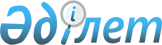 "2009 жылға арналған аудан бюджеті туралы" 2008 жылғы 26 желтоқсандағы № 9-93-IV шешіміне өзгертулер мен толықтырулар енгізу туралы
					
			Күшін жойған
			
			
		
					Шығыс Қазақстан облысы Үржар аудандық мәслихатының 2009 жылғы 16 ақпандағы N 11-118-IV шешімі. Шығыс Қазақстан облысы Әділет департаментінің Үржар аудандық әділет басқармасында 2009 жылғы 26 ақпанда N 5-18-75 тіркелді. Күші жойылды - қабылданған мерзімінің бітуіне байланысты (Үржар аудандық Әділет басқармасының 2010 жылғы 11 қаңтардағы № 152 хаты)      Ескерту. Күші жойылды - қабылданған мерзімінің бітуіне  байланысты (Үржар аудандық әділет басқармасының 2010.01.11 № 152 хаты).

      Қазақстан Республикасының 2008 жылғы 4 желтоқсандағы № 95-IV Бюджет Кодексінің 109 бабына, «Қазақстан Республикасындағы жергілікті мемлекеттік басқару туралы» 2001 жылғы 23 қаңтардағы № 148 Қазақстан Республикасы Заңының 6 бабына сәйкес, Шығыс Қазақстан облыстық  мәслихаттың «2009 жылға арналған облыстық бюджет туралы» шешіміне өзгертулер мен толықтырулар енгізу туралы 2009 жылғы 6 ақпандағы № -11-145/IV шешімі (2009 жылы 17 ақпанда нормативтік құқықтық актілерді мемлекеттік тіркеу тізілімінде № 2496 болып тіркелінген) шешімі негізінде, аудандық мәслихат ШЕШІМ ҚАБЫЛДАДЫ:



      2008 жылғы 26 желтоқсандағы «2009 жылға арналған аудан бюджеті туралы» (2009 жылғы 9 қаңтардағы нормативтік құқықтық актілерді мемлекеттік тіркеу тізілімінде № 5-18-71 болып тіркелінген, аудандық «Уақыт тынысы» газетінің 2009 жылдың 24 және 31 қаңтардағы № 3,4 нөмірлерінде жарияланған) № 9-93-IV шешіміне келесі өзгерістер мен толықтырулар енгізілсін:



      1. 2009 жылға арналған аудан бюджеті 1-қосымшаға сәйкес келесі көлемде бекітілсін: 

      1) Кірістер: - 3 167 237,1 мың теңге;

      оның ішінде:

      салық түсімдері - 446 691,0 мың теңге;

      салық емес түсімдер - 2 349,0 мың теңге;

      негізгі капиталды сатудан түсетін түсімдер - 13 000,0 мың теңге;

      трансферттердің түсімдері - 333 451,1 мың теңге;

      субвенциялар - 2 371 746,0 мың теңге;

      бюджеттік бос қалдықтары - 6 414,5 мың теңге;

      2) шығындар - 3 173 651,6 мың теңге;

      3) операциялық сальдо - -6 414,5 мың теңге;

      4) бюджеттік тапшылығы ( профициті) - -6 414,5 мың теңге;

      5) бюджет тапшылығын қаржыландыру (профицитті пайдалану) - 6 414,5 мың теңге;



      Республикалық бюджеттен бөлінген нысаналы трансферттер аудан бюджетіне төмендегідей көлемде қарастырылсын:

      7 112,0 мың теңге – жаңадан іске қосылатын білім беру объектілерін ұстауға;

      8 508,0 мың теңге – атаулы әлеуметтік көмек көрсетуге;

      13 864,0 мың теңге – 18 жасқа дейінгі балалар жәрдемақысын төлеуге;

      2 673,0 мың теңге - ауылдық елді мекендерде білім беру саласының мамандарын әлеуметтік қолдау шараларын іске асыру үшін берілетін  ағымдағы нысаналы трансферттер;

      356,5 мың теңге - ауылдық елді мекендерде мәдениет саласының мамандарын әлеуметтік қолдау шараларын іске асыру үшін берілетін ағымдағы нысаналы трансферттер;

      445,6 мың теңге - ауылдық елді мекендерде спорт саласының мамандарын әлеуметтік қолдау шараларын іске асыру үшін берілетін ағымдағы нысаналы трансферттер;

      169 392,0 мың теңге – Науалы және Көлденең ауылдық округтерін сумен қамтамасыз ету жүйесін дамыту (қайта құру) жұмыстарына;

      12 291,0 мың теңге – Қазақстан Республикасында білім беруді дамытудың 2005 – 2010 жылдарға арналған мемлекеттік бағдарламасын іске асыруға: негізгі орта және жалпы орта білім беретін мемлекеттік   мекемелердегі физика, химия, биология кабинеттерін оқу жабдығымен жарықтандыруға;

      33 246,0 мың теңге - Қазақстан Республикасында білім беруді дамытудың 2005 – 2010 жылдарға арналған мемлекеттік бағдарламасын іске асыруға:бастауыш, негізгі орта және жалпы орта білім беретін мемлекеттік мекемелерде лингафондық және мультимедиалық      кабинеттер құруға;

      24 290,0 мың теңге - Қазақстан Республикасында білім беруді дамытудың 2005 – 2010 жылдарға арналған мемлекеттік бағдарламасын іске асыруға: мемлекеттік білім беру жүйесінде оқытудың жаңа технологияларын енгізуге. 



      2. № 1, 2, 3 қосымшалары жаңа редакцияда берілсін.

      3. Осы шешім 2009 жылғы 1 қаңтарынан бастап қолданысқа енгізіледі.       Сессия төрағасы                   Т.Омаров       Аудандық мәслихаттың 

      хатшысы                           М.Бітімбаев

Аудандық маслихаттың 2009 жылғы

16 ақпандағы 11 сессиясының  

№ 11-118-IV шешіміне     

1 қосымша           2009 жылға арналған Үржар ауданы бюджеті

Аудандық маслихаттың 2009 жылғы

16 ақпандағы 11 сессиясының  

№ 11 - 118 -IV шешіміне   

2 қосымша           2009 жылға арналған бюджеттік инвестициялық

жобаларды (бағдарламаларды) іске асыруға және заңды

тұлғалардың жарғылық капиталын қалыптастыруға немесе

ұлғайтуға бағытталған бюджеттік бағдарламларға бөлінген, 

аудан бюджетінің бюджеттік даму бағдарламаларының

ТІЗБЕСІ

Аудандық маслихаттың 2009 жылғы

11 ақпандағы 11 сессиясының  

№ 11-118-IV шешіміне     

3 қосымша            2009 жылға арналған аудан бюджетін орындау

барысында секвестрлеуге жатпайтын

жергілікті бюджет бағдарламаларының

ТІЗБЕСІ
					© 2012. Қазақстан Республикасы Әділет министрлігінің «Қазақстан Республикасының Заңнама және құқықтық ақпарат институты» ШЖҚ РМК
				(мың теңге)(мың теңге)(мың теңге)(мың теңге)(мың теңге)(мың теңге)СанатыСанатыСанатыСанатыСанатыСомасыСыныбыСыныбыСыныбыСыныбыСомасыIшкi сыныбыIшкi сыныбыIшкi сыныбыСомасыЕрекшелiгiЕрекшелiгiСомасыАТАУЫСомасы1234561. Кірістер3167237,11Салықтық түсімдер44669101Табыс салығы1966262Жеке табыс салығы19662601Төлем көзінен салық салынатын табыстардан ұсталатын жеке табыс салығы14061602Төлем көзінен салық салынбайтын табыстардан ұсталатын жеке табыс салығы4301003Қызметін біржолғы талон бойынша жүзеге асыратын жеке тұлғалардан алынатын жеке табыс салығы1300003әлеуметтік салық1725481әлеуметтік салық17254801әлеуметтік салық17254804Меншiкке салынатын салықтар616361Мүлiкке салынатын салықтар906501Заңды тұлғалардың және жеке кәсіпкерлердің мүлкіне салынатын салық325502Жеке тұлғалардың мүлкiне салынатын салық58103Жер салығы1196702Елдi мекендер жерлерiне жеке тұлғалардан алынатын жер салығы708503Өнеркәсіп, көлік, байланыс, қорғаныс жеріне және ауыл шаруашылығына арналмаған өзге де жерге салынатын жер салығы43607Ауыл шаруашылығы мақсатындағы жерлерге заңды тұлғалардан, жеке кәсіпкерлерден, жеке нотариустар мен адвокаттардан алынатын жер салығы17608Елді мекендер жерлеріне заңды тұлғалардан, жеке кәсіпкерлерден, жеке нотариустар мен адвокаттардан алынатын жер салығы42704Көлiк құралдарына салынатын салық3680001Заңды тұлғалардан көлiк құралдарына салынатын салық350002Жеке тұлғалардан көлiк құралдарына салынатын салық333005Бірыңғай жер салығы380401Бірыңғай жер салығы380405Тауарларға, жұмыстарға және қызметтерге салынатын iшкi салықтар122242Акциздер346096Заңды және жеке тұлғалар бөлшек саудада өткізетін, сондай - ақ өзінің өндірістік мұқтаждарына пайдаланылатын бензин (авиациялықты қоспағанда)335097Заңды және жеке тұлғаларға бөлшек саудада өткізетін, сондай - ақ өз өндірістік мұқтаждарына пайдаланылатын дизель отыны1103Табиғи және басқа ресурстарды пайдаланғаны үшiн түсетiн түсiмдер83515Жер учаскелерін пайдаланғаны үшін төлем8354Кәсiпкерлiк және кәсiби қызметтi жүргiзгенi үшiн алынатын алымдар792901Жеке кәсіпкерлерді мемлекеттік тіркегені үшін алынатын алым152002Жекелеген қызмет түрлерiмен айналысу құқығы үшiн алынатын лицензиялық алым70003Заңды тұлғаларды мемлекеттiк тiркегенi және филиалдар мен өкiлдiктердi есептiк тiркегенi үшiн алынатын алым17105Жылжымалы мүлікті кепілдікке салуды мемлекеттік тіркегені және кеменiң немесе жасалып жатқан кеменiң ипотекасы үшін алынатын алым16814Көлік құралдарын мемлекеттік тіркегені үшін алым33118Жылжымайтын мүлікке және олармен мәміле жасау құқығын мемлекеттік тіркегені үшін алынатын алым394120Жергілікті маңызы бар және елді мекендердегі жалпы пайдаланудағы автомобиль жолдарының бөлу жолағында сыртқы (көрнекі) жарнамаларды орналастырғаны үшін алынатын төлем109808Заңдық мәнді іс - әрекеттерді жасағаны және (немесе) оған уәкілеттігі бар мемлекеттік органдар немесе лауазымды адамдар құжаттар бергені үшін алынатын міндетті төлемдер36571Мемлекеттік баж365702Мемлекеттік мекемелерге сотқа  берілетін талап арыздарынан алынатын мемлекеттік бажды қоспағанда, мемлекеттік баж сотқа берілетін  талап арыздардан, ерекше талап ету  істері арыздарынан, ерекше  жүргізілетін істер бойынша  арыздардан (шағымдардан), сот  бұйрығы149604Азаматтық хал актілерін тіркегені үшін, сондай - ақ азаматтарға азаматтық хал актілерін тіркеу туралы куәліктерді және азаматтық хал актілері жазбаларын өзгертуге, толықтыруға және қалпына келтіруге байланысты куәліктерді қайтадан бергені үшін мемлекетт128705Шет елге баруға және Қазақстан Республикасына басқа мемлекеттерден адамдарды шақыруға құқық беретін құжаттарды ресімдегені үшін, сондай-ақ осы құжаттарға өзгерістер енгізгені үшін алынатын мемлекеттік баж43807Қазақстан Республикасы азаматтығын алу, Қазақстан Республикасы азаматтығын қалпына келтіру және Қазақстан Республикасы азаматтығын тоқтату туралы құжаттарды ресімдегені үшін алынатын мемлекеттік баж1408Тұрғылықты жерін тіркегені үшін алынатын мемлекеттік баж27209Аңшы куәлігін бергені және оны жыл сайын тіркегені үшін мемлекеттік баж2610Жеке және заңды тұлғалардың азаматтық, қызметтік қаруының (аңшылық суық қаруды, белгі беретін қаруды, ұңғысыз атыс қаруын, механикалық шашыратқыштарды, көзден жас ағызатын немесе тітіркендіретін заттар толтырылған аэрозольді және басқа құрылғыларды, үрле9312Қаруды және оның оқтарын сақтауға немесе сақтау мен алып жүруге, тасымалдауға, Қазақстан Республикасының аумағына әкелуге және Қазақстан Республикасынан әкетуге рұқсат бергені үшін алынатын мемлекеттік баж312Салықтық емес түсiмдер234901Мемлекеттік меншіктен түсетін кірістер23495Мемлекет меншігіндегі мүлікті жалға беруден түсетін кірістер234904Коммуналдық меншіктегі мүлікті жалдаудан түсетін кірістер23493Негізгі капиталды сатудан түсетін түсімдер1300003Жердi және материалдық емес активтердi сату130001Жерді сату1300001Жер учаскелерін сатудан түсетін түсімдер130004Трансферттердің түсімдері2705197,102Мемлекеттiк басқарудың жоғары тұрған органдарынан түсетiн трансферттер2705197,12Облыстық бюджеттен түсетiн трансферттер2705197,101Ағымдағы нысаналы трансферттер149059,102Нысаналы даму трансферттері18439203Субвенциялар2371746(мың теңге)(мың теңге)(мың теңге)(мың теңге)(мың теңге)(мың теңге)(мың теңге)Функционалдық топФункционалдық топФункционалдық топФункционалдық топФункционалдық топФункционалдық топКіші функцияКіші функцияКіші функцияКіші функцияКіші функцияБюджет бағд әкімшілігіБюджет бағд әкімшілігіБюджет бағд әкімшілігіБюджет бағд әкімшілігіБағдарламаБағдарламаБағдарламаКіші бағдарламаКіші бағдарламаАТАУЫСомасыII Шығыстар3173651,61Жалпы сипаттағы мемлекеттiк қызметтер24863001Мемлекеттiк басқарудың жалпы функцияларын орындайтын өкiлдi, атқарушы және басқа органдар222513112Аудан (облыстық маңызы бар қала) мәслихатының аппараты12251001Аудан (облыстық маңызы бар қала) мәслихатының қызметін қамтамасыз ету12251003Жергілікті органдардың аппараттары11491007Мемлекеттік қызметшілердің біліктілігін арттыру378009Мемлекеттік органдарды материалдық - техникалық жарақтандыру0100Депутаттық қызмет382122Аудан (облыстық маңызы бар қала) әкімінің аппараты51641001Аудан (облыстық маңызы бар қала) әкімінің қызметін қамтамасыз ету50016003Жергілікті органдардың аппараттары47875007Мемлекеттік қызметшілердің біліктілігін арттыру1541009Мемлекеттік органдарды материалдық - техникалық жарақтандыру600002Ақпараттық жүйелер құру1625123Қаладағы аудан, аудандық маңызы бар қала, кент, ауыл (село), ауылдық (селолық) округ әкімінің аппараты158621001Қаладағы ауданның, аудандық маңызы бар қаланың, кенттің, ауылдың (селоның), ауылдық (селолық) округтің әкімі аппаратының қызметін қамтамасыз ету158621003Жергілікті органдардың аппараттары154840007Мемлекеттік қызметшілердің біліктілігін арттыру3481009Мемлекеттік органдарды материалдық - техникалық жарақтандыру30002Қаржылық қызмет16276452Ауданның (облыстық маңызы бар қаланың) қаржы бөлімі16276001Қаржы бөлімінің қызметін қамтамасыз ету15019003Жергілікті органдардың аппараттары14833007Мемлекеттік қызметшілердің біліктілігін арттыру186009Мемлекеттік органдарды материалдық - техникалық жарақтандыру0002Ақпараттық жүйелер құру902003Салық салу мақсатында мүлікті бағалауды жүргізу355004Біржолғы талондарды беру жөніндегі жұмысты және біржолғы талондарды іске асырудан сомаларды жинаудың толықтығын қамтамасыз етуді ұйымдастыру005Жоспарлау және статистикалық қызмет9841453Ауданның (облыстық маңызы бар қаланың) экономика және бюджеттік жоспарлау бөлімі9841001Экономика және бюджетті жоспарлау бөлімінің қызметін қамтамасыз ету9841003Жергілікті органдардың аппараттары9262007Мемлекеттік қызметшілердің біліктілігін арттыру579009Мемлекеттік органдарды материалдық - техникалық жарақтандыру009Жалпы сипаттағы өзге де мемлекеттiк қызметтер0122Аудан (облыстық маңызы бар қала) әкімінің аппараты0008Мемлекеттік қызметшілерді компьютерлік сауаттылыққа оқыту0011Республикалық бюджеттен берілетін трансферттер есебiнен02Қорғаныс987101Әскери мұқтаждар6671122Аудан (облыстық маңызы бар қала) әкімінің аппараты6671005Жалпыға бірдей әскери міндетті атқару шеңберіндегі іс - шаралар667102Төтенше жағдайлар жөнiндегi жұмыстарды ұйымдастыру3200122Аудан (облыстық маңызы бар қала) әкімінің аппараты3200006Аудан (облыстық маңызы бар қала) ауқымындағы төтенше жағдайлардың алдын алу және оларды жою3200100Төтенше жағдайлардың алдын алу және жою жөніндегі іс - шаралар32003Қоғамдық тәртіп, қауіпсіздік, құқықтық, сот, қылмыстық - атқару қызметі85001Құқық қорғау қызметi8500458Ауданның (облыстық маңызы бар қаланың) тұрғын үй - коммуналдық шаруашылығы, жолаушылар көлігі және автомобиль жолдары бөлімі8500021Елді мекендерде жол жүру қозғалысын реттеу бойынша жабдықтар мен құралдарды пайдалану85004Бiлiм беру197172901Мектепке дейiнгi тәрбие және оқыту10333464Ауданның (облыстық маңызы бар қаланың) білім беру бөлімі10333009Мектепке дейінгі тәрбие ұйымдарынің қызметін қамтамасыз ету1033302Бастауыш, негізгі орта және жалпы орта бiлiм беру1900199123Қаладағы аудан, аудандық маңызы бар қала, кент, ауыл  (село), ауылдық (селолық) округ әкімінің аппараты2260005Ауылдық (селолық) жерлерде балаларды мектепке дейін тегін алып баруды және кері алып келуді ұйымдастыру2260464Ауданның (облыстық маңызы бар қаланың) білім беру бөлімі1897939003Жалпы білім беру1850975105Бастауыш, негізгі орта және жалпы орта білім беру мектептер, гимназиялар, лицейлер, бейіндік мектептер, мектеп - балабақшалар1850975006Балалар үшін қосымша білім беру22674010Республикалық бюджеттен берілетін трансферттер есебiнен нысаналы трансферттердің есебінен білім берудің мемлекеттік жүйесіне оқудың жаңа технологияларын енгізу24290011Республикалық бюджеттен берілетін трансферттер есебiнен2429009Бiлiм беру саласындағы өзге де қызметтер61197464Ауданның (облыстық маңызы бар қаланың) білім беру бөлімі61197001Білім беру бөлімінің қызметін қамтамасыз ету11480003Жергілікті органдардың аппараттары10670007Мемлекеттік қызметшілердің біліктілігін арттыру810004Ауданның (областык маңызы бар қаланың) мемлекеттік білім беру мекемелерінде білім беру жүйесін ақпараттандыру4428005Ауданның (областык маңызы бар қаланың) мемлекеттік білім беру мекемелер үшін оқулықтар мен оқу - әдiстемелiк кешендерді сатып алу және жеткізу42616099Республикалық бюджеттен берілетін нысаналы трансферттер есебінен ауылдық елді мекендер саласының әлеуметтік қолдау шараларын іске асыру26736Әлеуметтiк көмек және әлеуметтiк қамсыздандыру27865902Әлеуметтік көмек258700123Қаладағы аудан, аудандық маңызы бар қала, кент, ауыл  (село), ауылдық (селолық) округ әкімінің аппараты23072003Мұқтаж азаматтарға үйінде әлеуметтік көмек көрсету23072451Ауданның (облыстық маңызы бар қаланың) жұмыспен қамту және әлеуметтік бағдарламалар бөлімі235628002Еңбекпен қамту бағдарламасы29085100Қоғамдық жұмыстар24796101Жұмыссыздарды кәсіптік даярлау және қайта даярлау3067102Халықты жұмыспен қамту саласында азаматтарды әлеуметтік қорғау жөніндегі қосымша шаралар1222004Ауылдық жерлерде тұратын денсаулық сақтау, білім беру, әлеуметтік қамтамасыз ету, мәдениет мамандарына отын сатып алу бойынша әлеуметтік көмек көрсету8027005Мемлекеттік атаулы әлеуметтік көмек40242011Республикалық бюджеттен берілетін трансферттер есебiнен8508015Жергілікті бюджет қаражаты есебінен31734006Тұрғын үй көмегі12601007Жергілікті өкілетті органдардың шешімі бойынша азаматтардың жекелеген топтарына әлеуметтік көмек48755010Үйде тәрбиеленіп оқытылатын мүгедек балаларды материалдық қамтамасыз ету8700014Мұқтаж азаматтарға үйде әлеуметтік көмек көрсету1105201618 жасқа дейіні балаларға мемлекеттік жәрдемақылар75578011Республикалық бюджеттен берілетін трансферттер есебiнен13864015Жергілікті бюджет қаражаты есебінен61714017Мүгедектерді оңалту жеке бағдарламасына сәйкес, мұқтаж мүгедектерді міндетті гигиеналық құралдармен қамтамасыз етуге, және ымдау тілі мамандарының, жеке көмекшілердің қызмет көрсету158809Әлеуметтiк көмек және әлеуметтiк қамтамасыз ету салаларындағы өзге де қызметтер19959451Ауданның (облыстық маңызы бар қаланың) жұмыспен қамту және әлеуметтік бағдарламалар бөлімі19959001Жұмыспен қамту және әлеуметтік бағдарламалар бөлімінің қызметін қамтамасыз ету17427003Жергілікті органдардың аппараттары17130007Мемлекеттік қызметшілердің біліктілігін арттыру297009Мемлекеттік органдарды материалдық - техникалық жарақтандыру0011Жәрдемақыларды және басқа да әлеуметтік төлемдерді есептеу, төлеу мен жеткізу бойынша қызметтерге ақы төлеу25327Тұрғын үй - коммуналдық шаруашылық26105501Тұрғын үй шаруашылығы26268458Ауданның (облыстық маңызы бар қаланың) тұрғын үй - коммуналдық шаруашылығы, жолаушылар көлігі және автомобиль жолдары бөлімі26268002Мемлекеттік қажеттілік үшін жер участкелерін алып қою, соның ішінде сатып алу жолымен алып қою және осыған байланысты жылжымайтын мүлікті иеліктен айыру6814004Азматтардың жекелген санаттарын тұрғын үймен қамтамасыз ету19454015Жергілікті бюджет қаражаты есебінен1945402Коммуналдық шаруашылық199392467Ауданның (облыстық маңызы бар қаланың) құрылыс бөлімі199392005Коммуналдық шаруашылығын дамыту30000015Жергілікті бюджет қаражаты есебінен30000006Сумен жабдықтау жүйесін дамыту169392006011Республикалық бюджеттен берілетін трансферттер есебiнен169392015Жергілікті бюджет қаражаты есебінен003Елді - мекендерді көркейту35395458Ауданның (облыстық маңызы бар қаланың) тұрғын үй - коммуналдық шаруашылығы, жолаушылар көлігі және автомобиль жолдары бөлімі35395015Елді мекендердегі көшелерді жарықтандыру16000016Елдi мекендердiң санитариясын қамтамасыз ету10965018Елдi мекендердi абаттандыру және көгалдандыру84308Мәдениет, спорт, туризм және ақпараттық кеңістiк154402,601Мәдениет саласындағы қызмет102453,5455Ауданның (облыстық маңызы бар қаланың) мәдениет және тілдерді дамыту бөлімі87453,5003Мәдени - демалыс жұмысын қолдау87453,5467Ауданның (облыстық маңызы бар қаланың) құрылыс бөлімі15000011Мәдениет объектілерін дамыту15000015Жергілікті бюджет қаражаты есебінен1500002Спорт12035465Ауданның (облыстық маңызы бар қаланың) Дене шынықтыру және спорт бөлімі6435006Аудандық (облыстық маңызы бар қалалық) деңгейде спорттық жарыстар өткiзу6435467Ауданның (облыстық маңызы бар қаланың) құрылыс бөлімі5600008Спорт объектілерін дамыту5600015Жергілікті бюджет қаражаты есебінен560003Ақпараттық кеңiстiк19299455Ауданның (облыстық маңызы бар қаланың) мәдениет және тілдерді дамыту бөлімі14310006Аудандық (қалалық) кiтапханалардың жұмыс iстеуi10686007Мемлекеттік тілді және Қазақстан халықтарының басқа да тілдерін дамыту3624456Ауданның (облыстық маңызы бар қаланың) ішкі саясат бөлімі4989002Бұқаралық ақпарат құралдары арқылы мемлекеттiк ақпарат саясатын жүргізу4989100Газеттер мен журналдар арқылы мемлекеттік ақпараттық саясат жүргізу498909Мәдениет, спорт, туризм және ақпараттық кеңiстiктi ұйымдастыру жөнiндегi өзге де қызметтер20615,1455Ауданның (облыстық маңызы бар қаланың) мәдениет және тілдерді дамыту бөлімі3322,5001Мәдениет және тілдерді дамыту бөлімінің қызметін қамтамасыз ету2966003Жергілікті органдардың аппараттары2763007Мемлекеттік қызметшілердің біліктілігін арттыру203099Республикалық бюджеттен берілетін нысаналы трансферттер есебінен ауылдық елді мекендер саласының әлеуметтік қолдау шараларын іске асыру356,5456Ауданның (облыстық маңызы бар қаланың) ішкі саясат бөлімі11656001Ішкі саясат бөлімінің қызметін қамтамасыз ету9628003Жергілікті органдардың аппараттары9516007Мемлекеттік қызметшілердің біліктілігін арттыру112009Мемлекеттік органдарды материалдық -техникалық жарақтандыру0003Жастар саясаты саласындағы өңірлік бағдарламаларды iске асыру2028465Ауданның (облыстық маңызы бар қаланың) Дене шынықтыру және спорт бөлімі5636,6001Дене шынықтыру және спорт бөлімі қызметін қамтамасыз ету5191003Жергілікті органдардың аппараттары4776007Мемлекеттік қызметшілердің біліктілігін арттыру415099Республикалық бюджеттен берілетін нысаналы трансферттер есебінен ауылдық елді мекендер саласының әлеуметтік қолдау шараларын іске асыру445,610Ауыл, су, орман, балық шаруашылығы, ерекше қорғалатын табиғи аумақтар, қоршаған ортаны және жануарлар дүниесін қорғау, жер қатынастары2158901Ауыл шаруашылығы17348462Ауданның (облыстық маңызы бар қаланың) ауыл шаруашылық бөлімі17348001Ауыл шаруашылығы бөлімінің қызметін қамтамасыз ету13148003Жергілікті органдардың аппараттары12587007Мемлекеттік қызметшілердің біліктілігін арттыру561005Алып қойылатын және жойылатын ауру жануарлардың, жануарлардан алынатын өнімдер мен шикізаттың құнын иелеріне өтеу420006Жер қатынастары4241463Ауданның (облыстық маңызы бар қаланың) жер қатынастары бөлімі4241001Жер қатынастары бөлімінің қызметін қамтамасыз ету4241003Жергілікті органдардың аппараттары4195007Мемлекеттік қызметшілердің біліктілігін арттыру4611Өнеркәсіп, сәулет, қала құрылысы және құрылыс қызметі1313402Сәулет, қала құрылысы және құрылыс қызметі13134467Ауданның (облыстық маңызы бар қаланың) құрылыс бөлімі5987001Құрылыс бөлімінің қызметін қамтамасыз ету5987003Жергілікті органдардың аппараттары5610007Мемлекеттік қызметшілердің біліктілігін арттыру377468Ауданның (облыстық маңызы бар қаланың) сәулет және қала құрылысы бөлімі7147001Қала құрылысы және сәулет бөлімінің қызметін қамтамасыз ету7147003Жергілікті органдардың аппараттары6758007Мемлекеттік қызметшілердің біліктілігін арттыру219009Мемлекеттік органдарды материалдық - техникалық жарақтандыру17012Көлiк және коммуникация15183901Автомобиль көлiгi149184458Ауданның (облыстық маңызы бар қаланың) тұрғын үй - коммуналдық шаруашылығы, жолаушылар көлігі және автомобиль жолдары бөлімі149184023Автомобиль жолдарының жұмыс істеуін қамтамасыз ету149184015Жергілікті бюджет қаражаты есебінен14918409Көлiк және коммуникация саласында өзгеде қызметтер2655458Ауданның (облыстық маңызы бар қаланың) тұрғын үй - коммуналдық шаруашылығы, жолаушылар көлігі және автомобиль жолдары бөлімі2655024Кентішілік (қалаішілік) және ауданішілік қоғамдық жолаушылар тасмалдарын ұйымдастыру265513Басқалар5424303Кәсіпкерлік қызметті қолдау және бәсекелесті қорғау11979469Ауданның (облыстық маңызы бар қаланың) кәсіпкерлік бөлімі11979001Кәсіпкерлік бөлім қызметін қамтамасыз ету5979003Жергілікті органдардың аппараттары5610007Мемлекеттік қызметшілердің біліктілігін арттыру369003Кәсіпкерлік қызметті қолдау600009Басқалар42264452Ауданның (облыстық маңызы бар қаланың) қаржы бөлімі6450012Ауданның (облыстық маңызы бар қаланың) жергілікті атқарушы органының резерві6450100Ауданның (облыстық маңызы бар қаланың) аумағындағы табиғи және техногендік сипаттағы төтенше жағдайларды жоюға арналған ауданның (облыстық маңызы бар қаланың) жергілікті атқарушы органының төтенше резерві6450453Ауданның (облыстық маңызы бар қаланың) экономика және бюджеттік жоспарлау бөлімі23136003Жергілікті бюджеттік инвестициялық жобалардың (бағдарламалардың) техникалық - экономикалық негіздемелерін әзірлеу және оған сараптама жүргізу23136458Ауданның (облыстық маңызы бар қаланың) тұрғын үй-коммуналдық шаруашылығы, жолаушылар көлігі және автомобиль жолдары бөлімі12678001Тұрғын үй - коммуналдық шаруашылығы, жолаушылар көлігі және автомобиль жолдары бөлімінің қызметін қамтамасыз ету12678003Жергілікті органдардың аппараттары8516007Мемлекеттік қызметшілердің біліктілігін арттыру312008Мемлекеттік органдардың ғимараттарын, үй - жайлары және құрылыстарын күрделі жөндеу0009Мемлекеттік органдарды материалдық-техникалық жарақтандыру385015Трансферттер001Трансферттер0452Ауданның (облыстық маңызы бар қаланың) қаржы бөлімі0006Нысаналы пайдаланылмаған (толық пайдаланылмаған) трансферттерді қайтару0IIIОперациялық сальдо-6414,5IVБюджеттің тапшылығы (профициті)-6414,5VБюджет тапшылығын қаржыландыру (профициті пайдалану)6414,58Бюджет қаражаты қалдығының қозғалысы6414,501Бюджет қаражаты қалдықтары6414,51Бюджет қаражатының бос қалдықтары6414,501Бюджет қаражатының бос қалдықтары6414,5Функционалдық топФункционалдық топФункционалдық топФункционалдық топФункционалдық топФункционалдық топКіші функцияКіші функцияКіші функцияКіші функцияКіші функцияБюджет бағд әкімшілігіБюджет бағд әкімшілігіБюджет бағд әкімшілігіБюджет бағд әкімшілігіБағдарламаБағдарламаБағдарламаКіші бағдарламаКіші бағдарламаАтауы1234561Жалпы сипаттағы мемлекеттiк қызметтер01Мемлекеттiк басқарудың жалпы функцияларын орындайтын өкiлдi, атқарушы және басқа органдар122Аудан (облыстық маңызы бар қала) әкімінің аппараты002Ақпараттық жүйелер құру02Қаржылық қызмет452Ауданның (облыстық маңызы бар қаланың) қаржы бөлімі002Ақпараттық жүйелер құру4Бiлiм беру09Білім беру саласындағы өзге де қызметтер464Ауданның (облыстық маңызы бар қаланың) білім беру бөлімі004Ауданның (областык маңызы бар қаланың) мемлекеттік білім беру мекемелерінде білім беру жүйесін ақпараттандыру7Тұрғын үй-коммуналдық шаруашылық02Коммуналдық шаруашылық467Ауданның (облыстық маңызы бар қаланың) құрылыс бөлімі005Коммуналдық шаруашылығын дамыту015Жергілікті бюджет қаражаты есебінен006Сумен жабдықтау жүйесін дамыту011Республикалық бюджеттен берілетін трансферттер есебiнен8Мәдениет, спорт, туризм және ақпараттық кеңістiк01Мәдениет саласындағы қызмет467Ауданның (облыстық маңызы бар қаланың) құрылыс бөлімі011Мәдениет объектілерін дамыту015Жергілікті бюджет қаражаты есебінен02Спорт467Ауданның (облыстық маңызы бар қаланың) құрылыс бөлімі008Спорт объектілерін дамыту015Жергілікті бюджет қаражаты есебіненФункционалдық топФункционалдық топФункционалдық топФункционалдық топФункционалдық топФункционалдық топКіші функцияКіші функцияКіші функцияКіші функцияКіші функцияБюджет бағд әкімшілігіБюджет бағд әкімшілігіБюджет бағд әкімшілігіБюджет бағд әкімшілігіБағдарламаБағдарламаБағдарламаКіші бағдарламаКіші бағдарламаАтауы1234564Бiлiм беру02Бастауыш, негізгі орта және жалпы орта бiлiм беру бөлімі464Ауданның (облыстық маңызы бар қаланың) білім беру бөлімі003Жалпы білім беру